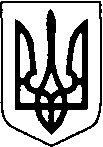 УКРАЇНАВІДДІЛ ОСВІТИ, КУЛЬТУРИ, МОЛОДІ ТА СПОРТУПІДГАЙЦІСЬКОЇ СІЛЬСЬКОЇ РАДИПІДДУБЦІВСЬКИЙ ЛІЦЕЙ ПІДГАЙЦІСЬКОЇ СІЛЬСЬКОЇ РАДИЛУЦЬКОГО РАЙОНУ ВОЛИНСЬКОЇ ОБЛАСТІНАКАЗПро дозарахування  учнівдо 1-го класу у 2023-2024 н.р. На підставі заяв батьків та відповідних документівЗАРАХУВАТИ:До 1 класу з 21 серпня 2023 року таких учнів:1. Бєлову Ксенію Сергіївну2. Гараджука Владислава Олександровича3. Ковальчука Миколу ВіталійовичаДиректор                                                                                  Лілія КУПІЧ21  серпня  2023 року                        с. Піддубці                                                                    №13-у       